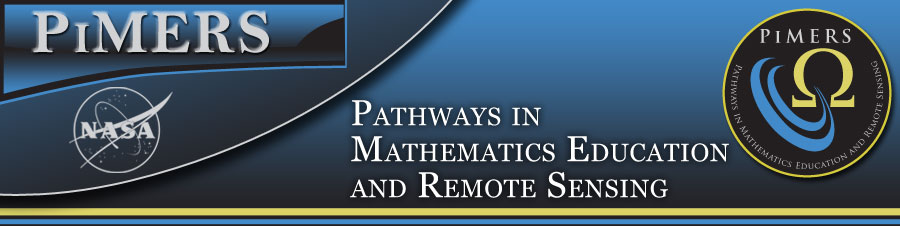 Dismal Swamp Museum Field TripJune 27, 2017To:	PiMERS Middle School ParticipantsFrom:	Dr. Darnell Johnson, Program CoordinatorReason:	Dismal Swamp Museum Field TripDate:	June 27, 2017The agenda for the Dismal Swamp Museum Field Trip will be as follows:Depart from the front of Dixon Hall on the ECSU campus at 9:00 am on Tuesday, June 27, 2017Arrive at the Dismal Swamp Museum Field Trip in Camden, NC at 9:30 am9:30 am – 12:00 am	Tour the Dismal Swamp Museum12:00 noon – 1:30 pm	LUNCH 2:00 pm	Depart for ECSU3:00 pm	Return to Dixon Hall on ECSU campus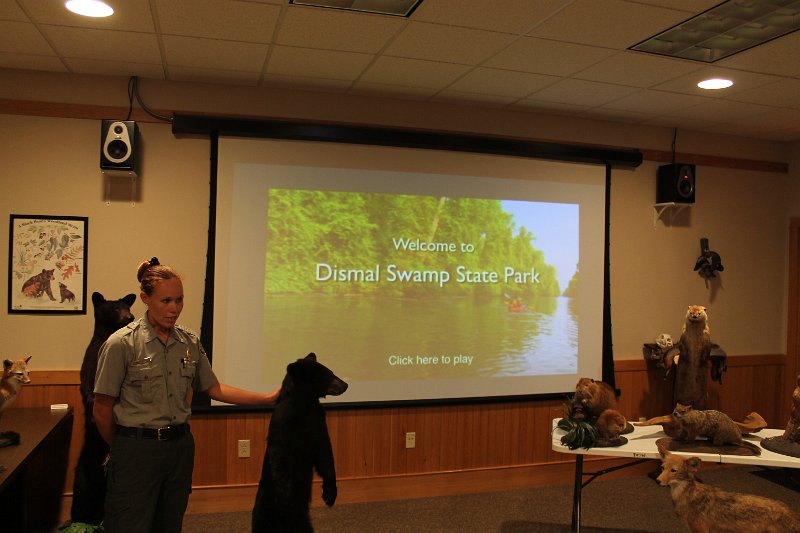 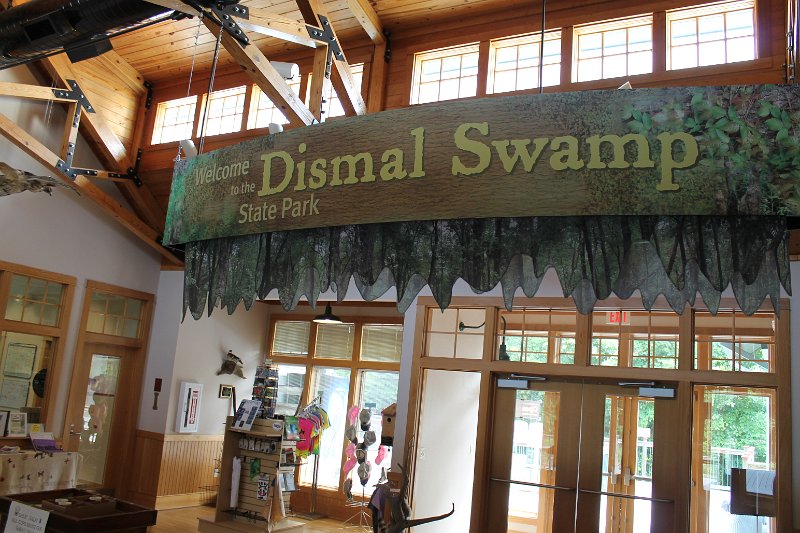 The Dismal Swamp Welcome Center is ideally located on US Hwy 17N, in South Mills, NC, 3 miles from the NC/VA border.Field Trip StaffProgram Coordinator: Dr. Darnell Johnson, PiMERS Education Coordinator Administrative Assistant: Mr. Joel Hathaway Please call 757-282-3409 should you have questions regarding this field trip.